School planning resourceAudience: School executive membersPurpose: Supporting the inclusion of student voice into 2021-2023 school plans in NSW schools. Student voice can be a strategic direction for school plans by itself or fall within the wider strategic direction of student wellbeing. The following is a sample of what a school plan featuring student voice as a strategic direction could look like (Appendix A is an editable word version)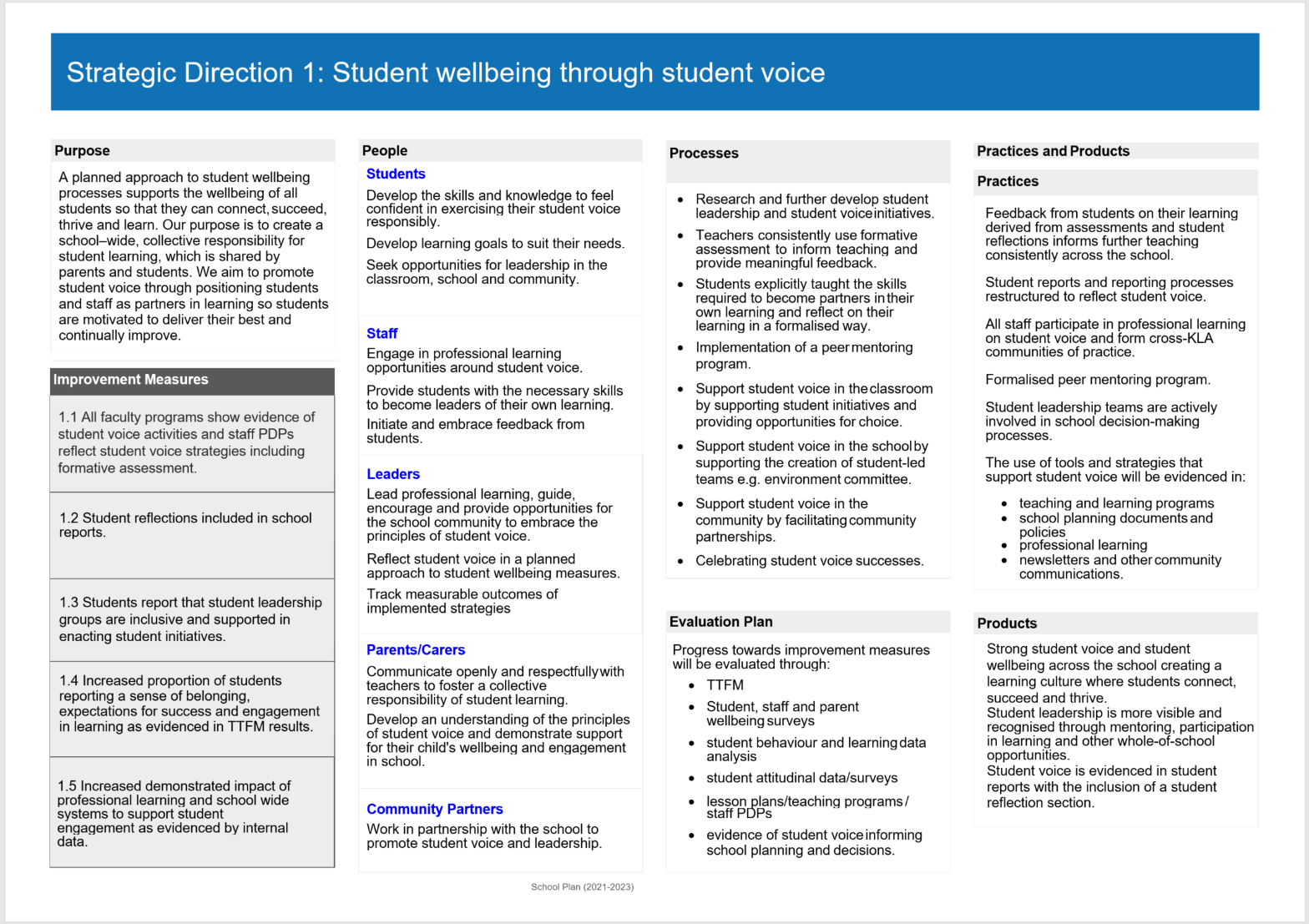 What is student voice?Student voice is students actively participating in decision-making at school on things which shape their educational experiences. It is more than just students ‘having a say’ and ‘being heard’. To be successful, student voice must value the perspectives and opinions of students and act on them in a way that genuinely shapes learning and decision-making at the school. What are the benefits of having a whole school approach to student voice?Research shows that when children and young people participate in meaningful decision-making at school, they experience higher levels of wellbeing and empowerment and develop stronger relationships with adults and peers, which drive better learning outcomes. They develop a range of skills and capabilities to feel connected and successful at school and in life. The explicit teaching of the General Capabilities also promote skills for personal growth and good citizenship, and as partners in their own learning, student voice is a mechanism for increasing engagement, achievement and wellbeing (Gonski, D et al, 2018).How does student voice link with Department and school priorities?Every student is known, valued and cared for is a key goal for the Department’s Strategic Plan.Through the Wellbeing Framework for Schools and School Excellence Framework (SEF) schools identify and plan for meaningful student participation and decision-making as indicators of school excellence. The SEF references student participation, voice and leadership throughout the Learning and Teaching domains. These have been summarised below.Student voice is also referenced throughout the Wellbeing Framework for Schools as summarised in the following. 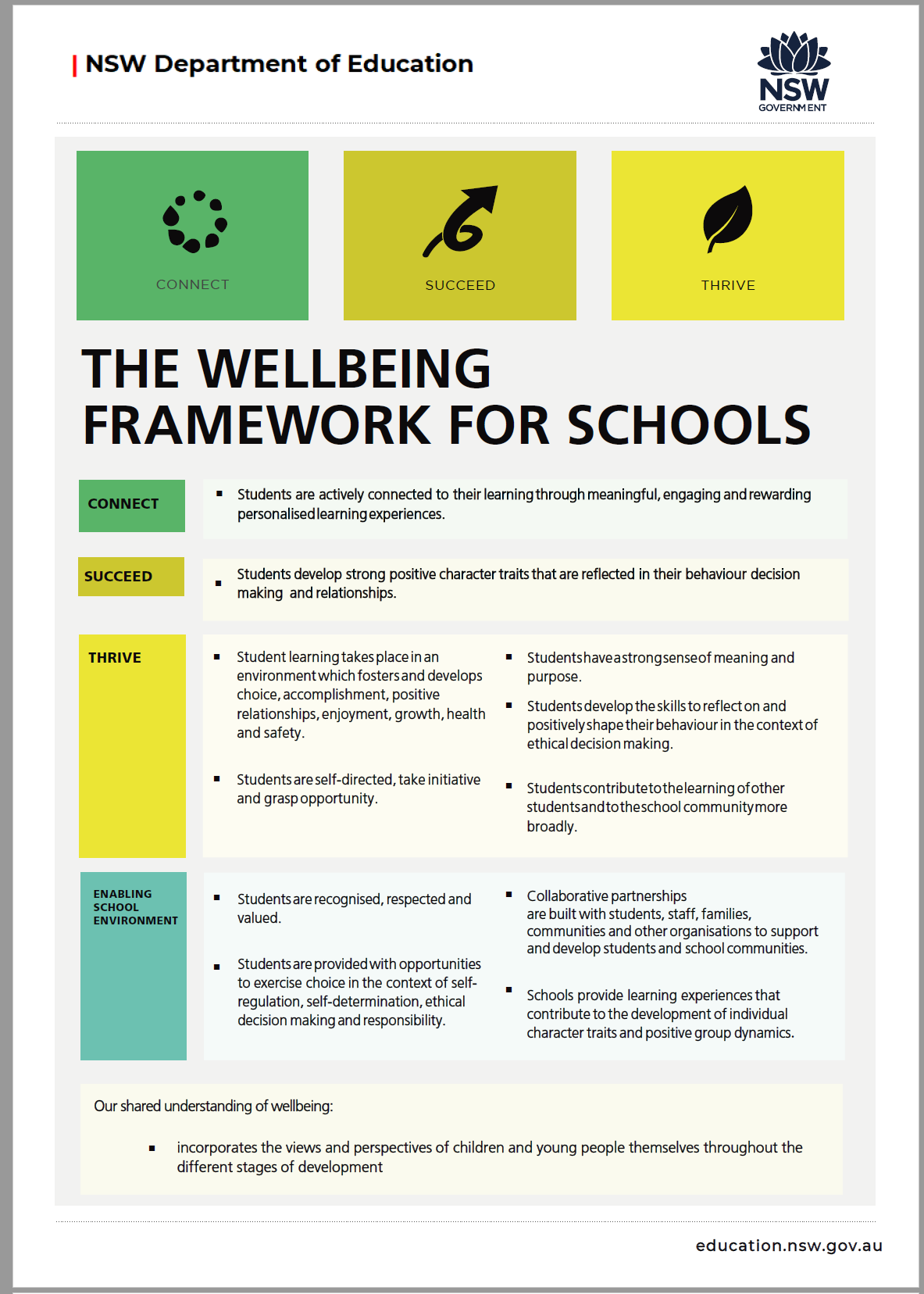 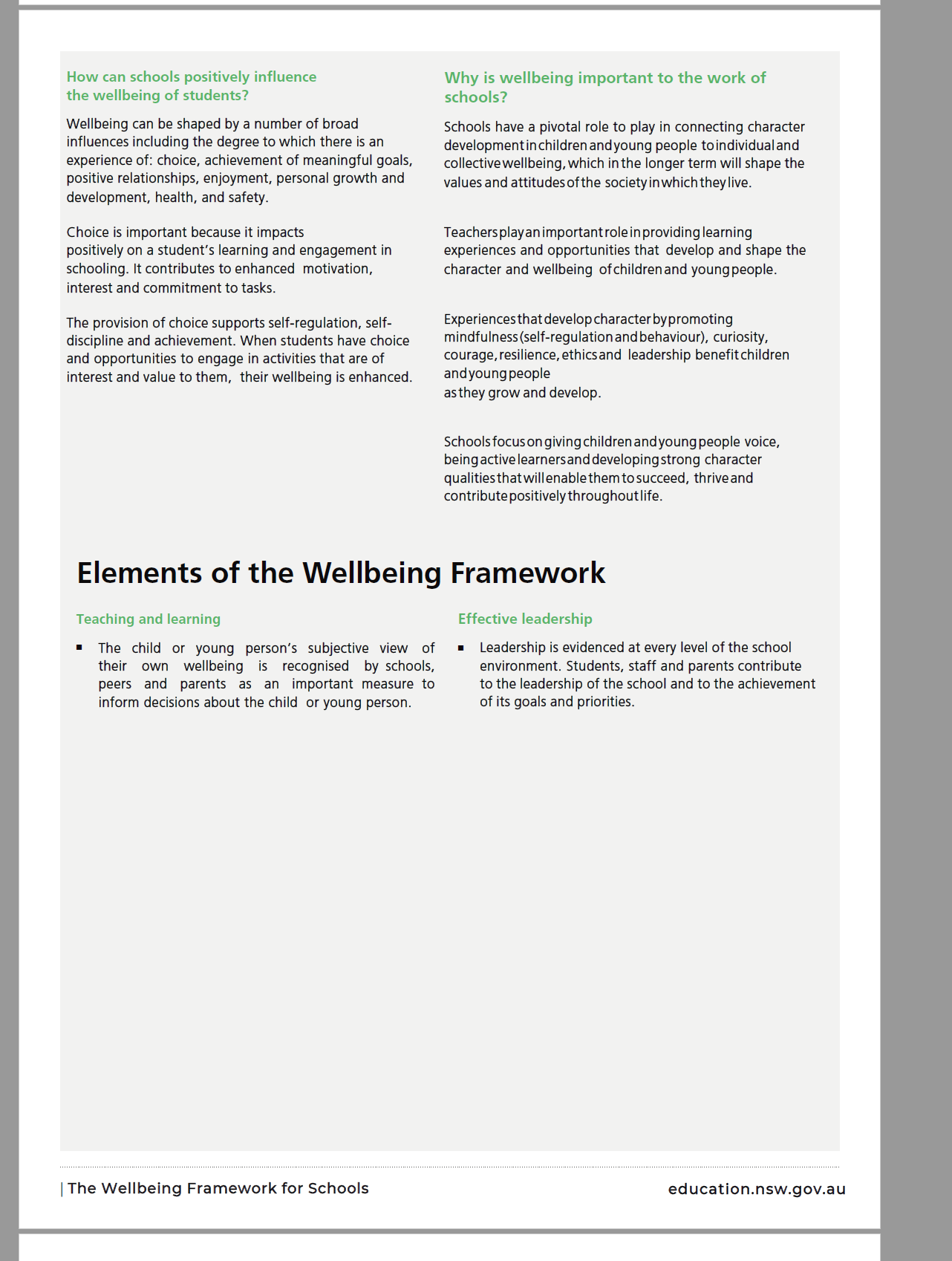 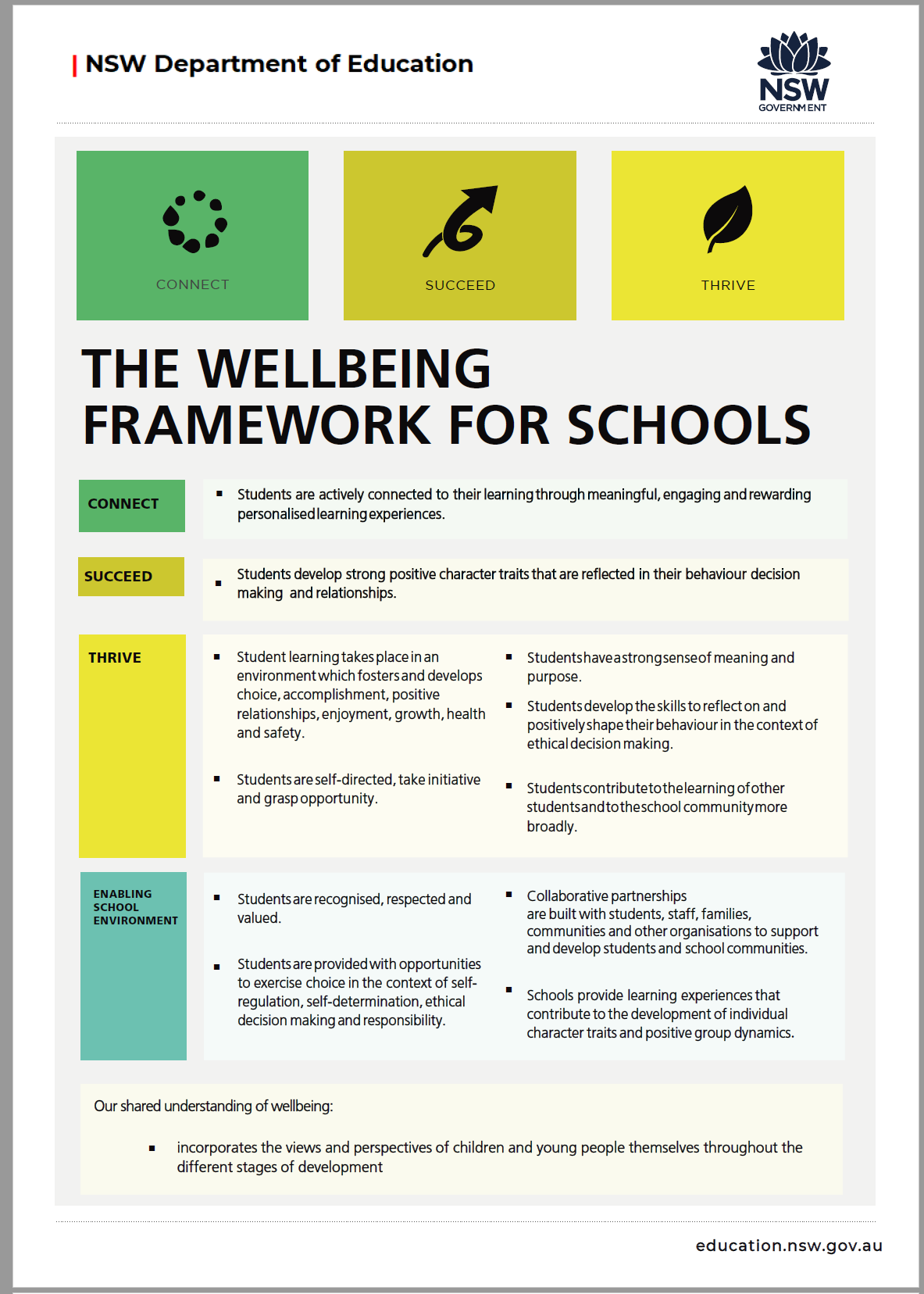 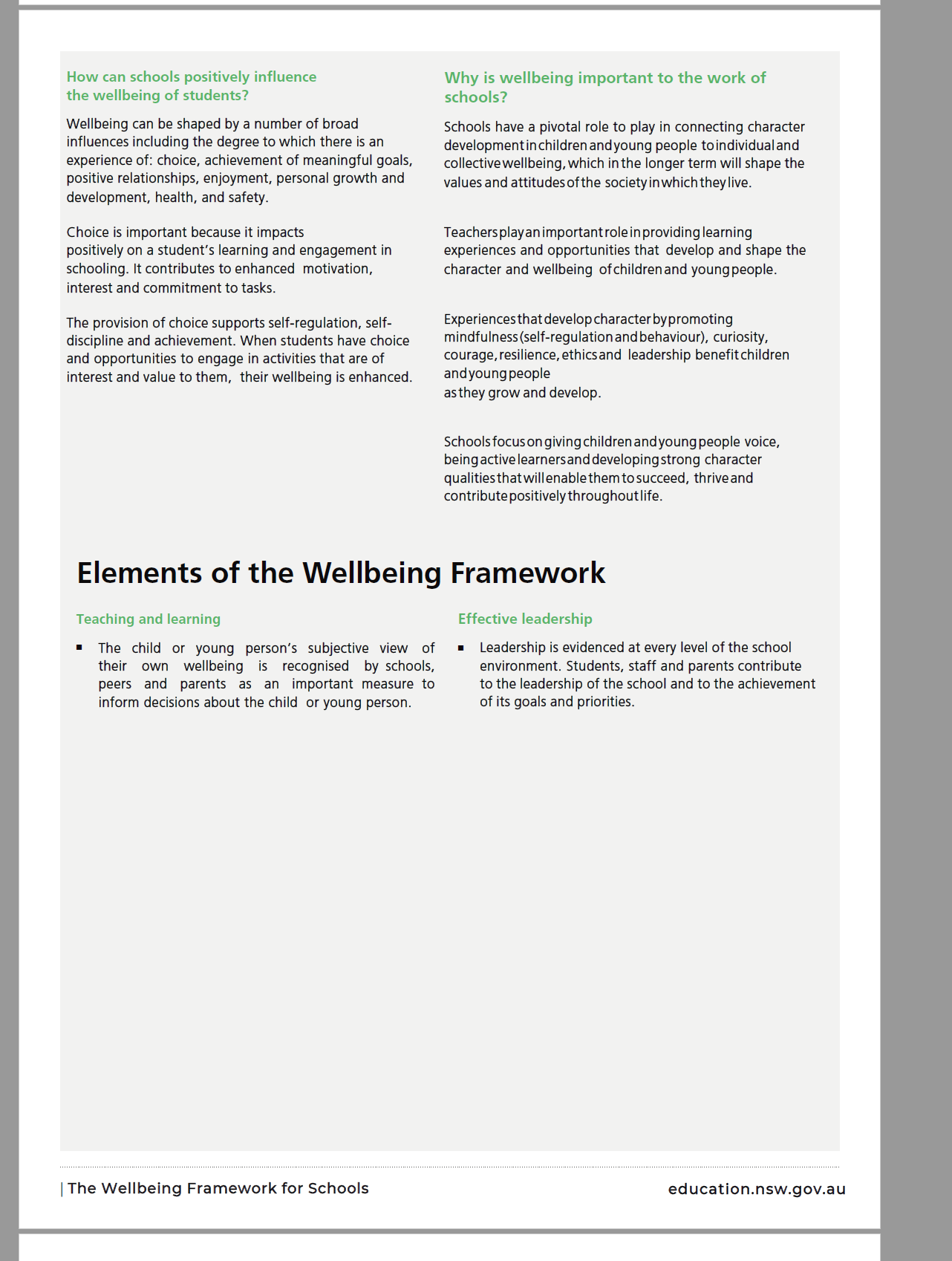 How can we support student voice across the school?   Practices and Products	  	  School Plan (2021-2023)School Excellence Framework – Version 2 | July 2017School Excellence Framework – Version 2 | July 2017School Excellence Framework – Version 2 | July 2017LEARNINGDOMAINTHEMESEXCELLINGLEARNING CULTUREHigh expectationsThe whole school community demonstrates aspirational expectations of learning progress and achievement for all students, and is committed to the pursuit of excellence.Effective partnerships in learning with parents and students mean students are motivated to deliver their best and continually improve.WELLBEINGIndividual learning needsThere is school-wide, collective responsibility for student learning and success, which is shared by parents and students. Planning for learning is informed by sound holistic information about each student’s wellbeing and learning needs in consultation with parents/carers.CURRICULUMTeaching and learning programsTeaching and learning programs are dynamic, showing evidence of revisions based on feedback on teaching practices, consistent and reliable student assessment and continuous tracking of student progress and achievement.CURRICULUMDifferentiationTeaching and learning programs across the school show evidence that they are adjusted to address individual student needs, ensuring that all students are challenged and all adjustments lead to improved learning. Teachers involve students and parents in planning to support learning, and share expected outcomes.ASSESSMENTFormative assessmentAssessment is used flexibly and responsively as an integral part of daily classroom instruction. Formative assessment is practised expertly by teachers.ASSESSMENTStudent engagementStudents and parents understand the assessment approaches used in the school and their benefits for learning.Feedback from students on their learning derived from assessments informs further teaching.TEACHING DOMAINTHEMESEXCELLINGEFFECTIVE CLASSROOM PRACTICELesson planningAll lessons are systematically planned as part of a coherent program that has been collaboratively designed. Accommodations and adjustments are made to suit needs as they arise. Lesson planning references student information including progress and achievement data, curriculum requirements, and student feedback, and provides continuous improvement for all students, across the full range of abilities.EFFECTIVE CLASSROOM PRACTICEFeedbackTeachers routinely review learning with each student both in class and on work submitted, ensuring all students have a clear understanding of how to improve. Student feedback is elicited by teachers and informs their teaching. Student errors and misunderstandings are explicitly addressed until teachers and students are confident that mastery is demonstrated.In our classroomsIn our schoolsIn our communitiesHow can our classrooms support students to actively participate and influence their own learning?Personal and social capabilities and skills for communication are explicitly taught.Positive, learning-focused relationships between students and teachers are supportive of collaborative learning and agency. Learning with and from students builds new connections as well as mutual respect.Consistently creating opportunities for feedback and reflection develops student voice and responsibility for learning.How can our schools involve all students in decision-making to create a positive learning culture?A safe, supportive and inclusive environment sets high expectations for teaching and learning.Informal opportunities as well as formal channels for student voice and leadership build a sense of belonging and shared purpose. School planning and decisions are responsive to the voice and needs of all students.School wide systems and strategies promote student teacher relationships as partners in learning.How can we support student voice to positively shape the future of our communities?Opportunities for ‘real world’ learning and partnerships with community organisations and members, allow students to practice and apply skills in agency and leadership. Students and adults are actively engaged in conversations to work toward shared goals and understanding. A sense of connection and community are achieved as students are both influenced by and have opportunity to shape their communities and future lives.Examples of practiceExit cards for student feedbackInquiry or project based learningEntrepreneurial learningStudent mentoringStudents and staff co-construct course content / assessment modesProject or problem based learning and design thinking such as student initiated coding activity or personal inquiry project.Students work with teachers to develop learning goals or future learning.Examples of practiceExtra-curricular, interest groupsFormal student-led leadership groupsEngaging students in the governance and decision-making bodies of the schoolEngaging students in staff or school leadership appointment panelsEnabling students to develop and implement projects to change and improve school operations, culture, climate or practicesStudent-led whole-of-school events with staff in advisory rolesStudent-led parent/teacher conferencesStudent reflections in reportsExamples of practiceSocial justice projectsCommunity service and volunteeringInvite and enable students to develop and implement community-based projects, possibly in partnership with other agencies, to enhance and support learningInvite and enable students to engage with local government and initiate community partnerships